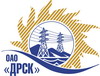 Открытое Акционерное Общество«Дальневосточная распределительная сетевая  компания»ПРОТОКОЛ ПЕРЕТОРЖКИСпособ и предмет закупки: открытый электронный запрос предложений: «Кабельная арматура до 10 кВ» для нужд филиалов ОАО «ДРСК» «Приморские электрические сети», «Хабаровские электрические сети»Планируемая стоимость закупки в соответствии с ГКПЗ:  392 243,00 руб. без учета НДС.ПРИСУТСТВОВАЛИ: 3 члена постоянно действующей Закупочной комиссии 2-го уровня. Информация о результатах вскрытия конвертов:В адрес Организатора закупки не поступило ни одного предложения на участие в  процедуре переторжки.Вскрытие конвертов было осуществлено в электронном сейфе Организатора закупки на Торговой площадке Системы B2B-ESV автоматически.Дата и время начала процедуры вскрытия конвертов с предложениями на участие в закупке: 15:00 часов благовещенского времени 29.04.2015 г Место проведения процедуры вскрытия конвертов с предложениями на участие в закупке: Торговая площадка Системы B2B-ESVОтветственный секретарь Закупочной комиссии 2 уровня  ОАО «ДРСК»                       		     О.А. МоторинаТехнический секретарь Закупочной комиссии 2 уровня  ОАО «ДРСК»                           	    Г.М. Терешкина№ 391/МР-Пг. Благовещенск29 апреля 2015 г.№п/пНаименование Участника закупки и его адресОбщая цена заявки до переторжки, руб. без НДСОбщая цена заявки после переторжки, руб. без НДСОАО "ЗЭТА" (630501, Новосибирская область, Новосибирский район, р. п. Краснообск, ул. Восточная, д. 4/1)345 785,79 328 228,802.ООО "Техэлектро СЗ" (194021, Россия, г. Санкт - Петербург, ул. Новороссийская, д. 49, лит. "Б")345 856,00 340 226,00